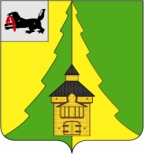 Российская ФедерацияИркутская областьНижнеилимский муниципальный районАДМИНИСТРАЦИЯ_____________________________________________________ПОСТАНОВЛЕНИЕ От «28» июня 2016г.  № 474 г. Железногорск-Илимский"О награждении нагрудным знаком «90 лет Нижнеилимскому району» работников культуры"Рассмотрев материалы, представленные отделом по культуре, спорту и делам молодежи администрации Нижнеилимского муниципального района и в соответствии с Постановлением мэра района № 151 от 15.03.2016г. «Об утверждении Положения о нагрудном знаке «90 лет Нижнеилимскому району», Постановлением мэра района № 81 от 12.02.2009г. «Об утверждении «Положения об Общественном Совете по наградам при мэре Нижнеилимского муниципального района», учитывая решение Общественного Совета по наградам № 5 от 22.06.2016г., администрация Нижнеилимского  муниципального  района:	ПОСТАНОВЛЯЕТ:1. Наградить нагрудным знаком «90 лет Нижнеилимскому району»:«За заслуги перед  Нижнеилимским районом»:- Бизимову Нину Федоровну – ведущего инспектора по культурно-досуговой деятельности МКУ «Сервисный центр» администрации Нижнеилимского муниципального района (медаль № 001);- Бурагину Любовь Федоровну – директора модельного  Муниципального казенного учреждения культуры «Культурно-досуговый центр «Каскад» Речушинского сельского поселения» (медаль № 002);- Газееву Галину Григорьевну – художественного руководителя Муниципального учреждения культуры модельный «Городской Дом культуры «Прометей» (медаль № 003);- Мироманову Татьяну Александровну – библиотекаря отдела обслуживания Центральной библиотеки Муниципального казенного учреждения культуры «Нижнеилимская Центральная межпоселенческая библиотека имени А.Н. Радищева» (медаль № 004);- Самарину Людмилу Абрамовну – заведующую муниципальной библиотекой МУК ГДК «Прометей» МО Новоигирминское городское поселение» (медаль № 005);- Петрейкене Екатерину Николаевну – заведующую методическим отделом Муниципального учреждения культуры «Районный Дом культуры «Горняк» (медаль № 006);- Хомутову-Пустобаеву Татьяну Владимировну – директора Железногорского филиала Иркутского государственного объединенного музея в период с 1978г. по 2000г., пенсионера (медаль № 007);- Репину Лидию Семеновну – преподавателя художественного отделения Муниципального бюджетного учреждения дополнительного образования «Детская школа искусств» г. Железногорск-Илимский, в период с 1985г. по 2009 г., пенсионера (медаль № 008);-   Неверову Татьяну Григорьевну – преподавателя Муниципального бюджетного учреждения дополнительного образования «Детская школа искусств» г. Железногорск-Илимский (структурное подразделение в п. Новая Игирма) (медаль № 009);- Белоброву Нели Яковлевну – директора Муниципального учреждения культуры «Культурно-досуговый центр «Орфей» Рудногорского городского поселения», (медаль № 010).2. Опубликовать настоящее постановление в периодическом печатном издании «Вестник Думы и администрации Нижнеилимского муниципального района», разместить на официальном сайте администрации Нижнеилимского муниципального района в разделе «Отдел организационной работы и социальной политики», во вкладке «Награждение». 3. Контроль   за  исполнением  настоящего  постановления  оставляю за собой.Мэр района	                                      М.С. РомановРассылка: дело, Татауровой А.И., ОКСДМ, МКУК «Историко-художественный музей имени академика М.К. Янгеля», МБУДО «ДШИ», МУК КДЦ «Орфей», МКУК КДЦ «Каскад», МУК ГДК «Прометей», НЦМБ имени А.Н. Радищева, МУК РДК «Горняк». А.И. Татаурова30691 